What do you want to watch? Bingo Game	Name:_________What do you want to watch?I want to watch ______________________. (and you?)Surfing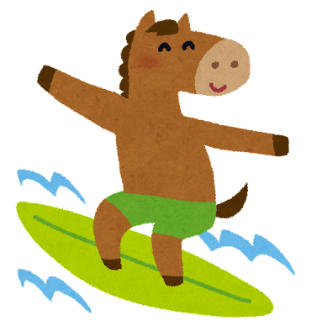 Baseball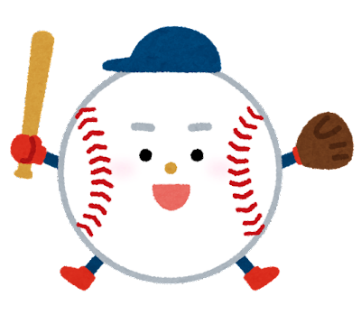 Gymnastics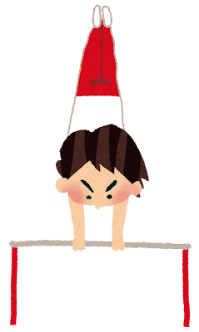 Rugby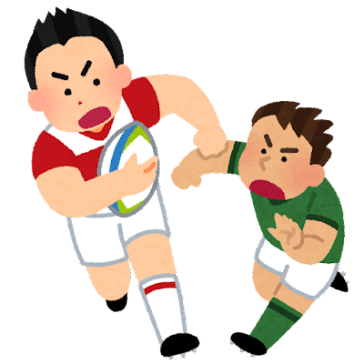 Soccer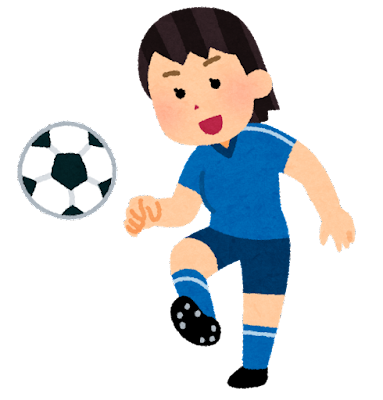 Wheelchair tennis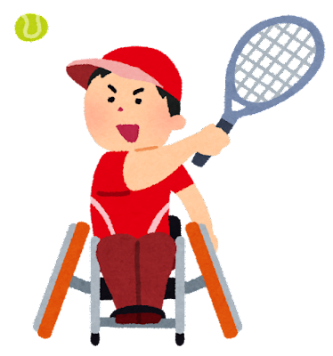 Swimming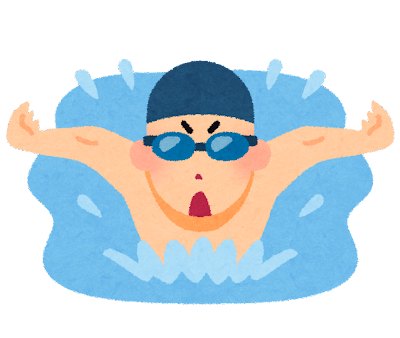 Wheelchair basketball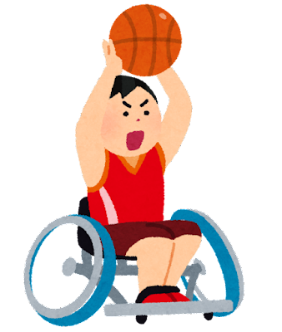 Table tennis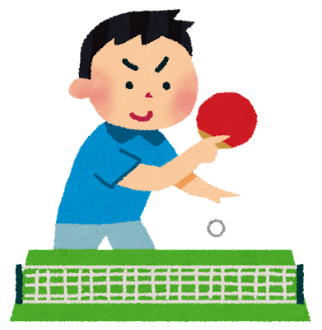 